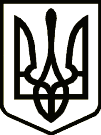 УкраїнаНОСІВСЬКА  МІСЬКА РАДА
Носівського району ЧЕРНІГІВСЬКОЇ  ОБЛАСТІ                                            Р І Ш Е Н Н Я(двадцять п’ята сесія сьомого скликання)10 липня 2017 року                                                      			  № 3/25/VII      м.Носівка     Про Програму розвитку фізичної культури та спорту на 2017- 2020 рокиВідповідно до п. 22 частини 1 статті 26 Закону України «Про місцеве самоврядування в Україні», Закону України «Про добровільне об’єднання територіальних громад», заслухавши та обговоривши інформацію начальника відділу освіти, сім’ї, молоді та спорту  Носівської міської ради Гузь О.В., врахувавши рішення постійних комісій, міська рада вирішила:1. Затвердити  Програму  розвитку фізичної культури та спорту на  2017- 2020 роки. (додається).2. Відділу освіти, сім’ї, молоді та спорту Носівської міської ради забезпечити виконання вищезазначеної Програми у визначені терміни.3. Фінансовому управлінню Носівської міської ради, при уточненні місцевого бюджету на 2017 рік, передбачити кошти на реалізацію Програми, виходячи з її завдань та реальних можливостей бюджету.4. Контроль за виконанням рішенням покласти на  постійні депутатські комісії з  питань соціально-економічного розвитку міста, бюджету, фінансів та підприємництва та з питань освіти охорони здоров’я, соціального захисту, культури, туризму, молоді та спорту.Міський голова                                                     В.М.Ігнатченко          